
SPISAK SUDSKIH TUMAČA ZA SENJAK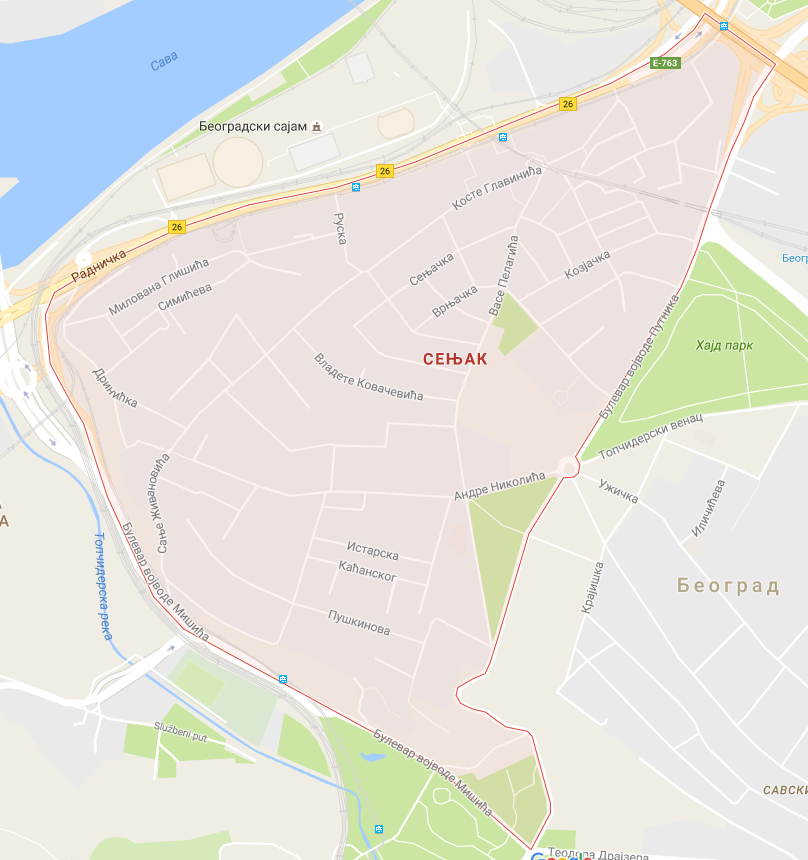 Sudski tumač za engleski jezik Senjak
Sudski tumač za hebrejski jezik Senjak
Sudski tumač za nemački jezik Senjak
Sudski tumač za persijski jezik Senjak
Sudski tumač za francuski jezik Senjak
Sudski tumač za hrvatski jezik Senjak
Sudski tumač za italijanski jezik Senjak
Sudski tumač za japanski jezik Senjak
Sudski tumač za ruski jezik Senjak
Sudski tumač za latinski jezik Senjak
Sudski tumač za norveški jezik Senjak
Sudski tumač za mađarski jezik Senjak
Sudski tumač za švedski jezik Senjak
Sudski tumač za makedonski jezik Senjak
Sudski tumač za španski jezik Senjak
Sudski tumač za pakistanski jezik Senjak
Sudski tumač za kineski jezik Senjak
Sudski tumač za znakovni jezik SenjakSudski tumač za bosanski jezik Senjak
Sudski tumač za poljski jezik Senjak
Sudski tumač za arapski jezik Senjak
Sudski tumač za portugalski jezik Senjak
Sudski tumač za albanski jezik Senjak
Sudski tumač za romski jezik Senjak
Sudski tumač za belgijski jezik Senjak
Sudski tumač za rumunski jezik Senjak
Sudski tumač za bugarski jezik Senjak
Sudski tumač za slovački jezik Senjak
Sudski tumač za češki jezik Senjak
Sudski tumač za slovenački jezik Senjak
Sudski tumač za danski jezik Senjak
Sudski tumač za turski jezik Senjak
Sudski tumač za finski jezik Senjak
Sudski tumač za ukrajinski jezik Senjak
Sudski tumač za grčki jezik Senjak
Sudski tumač za holandski jezik Senjak
Sudski tumač za korejski jezik Senjak
Sudski tumač za estonski jezik SenjakLokacijaSenjakInternetakademijaoxford.comTelefon011/405-80-05069/30-80-584069/30-80-627
Radno vreme8:00 AM – 9:00 PM
9:00 AM – 2:00 PM (Subotom)